Мероприятия, посвященные празднованию 75-й годовщины Победы в Великой Отечественной Войне 1941-1945 г.г.23.01.2020 г. Просмотр документального кинофильма «Дневник Т. Савичевой»Ранее детям рассказывали о тяжелых испытаниях, выпавших на долю жителей осажденного закрытого города Ленинграда. Особенными чувствами ребята прониклись к судьбе маленькой девочки Тани Савичевой. Её дневник стал одним из символов Великой Отечественной войны. Ребята с интересом слушали историю о Татьяне, которой по стечению обстоятельств, пришлось пережить ужасы блокады.Дневник Т. Савичевой, отрывок из документального фильма, видеопрезентация помогли детям осознать момент трагической истории нашей страны, унесший более 2 миллионов человеческих жизней. Пока память об этих страшных днях живёт в сердцах людей, находит отклик в произведениях искусства, передаётся из рук в руки потомкам - такого не повторится! 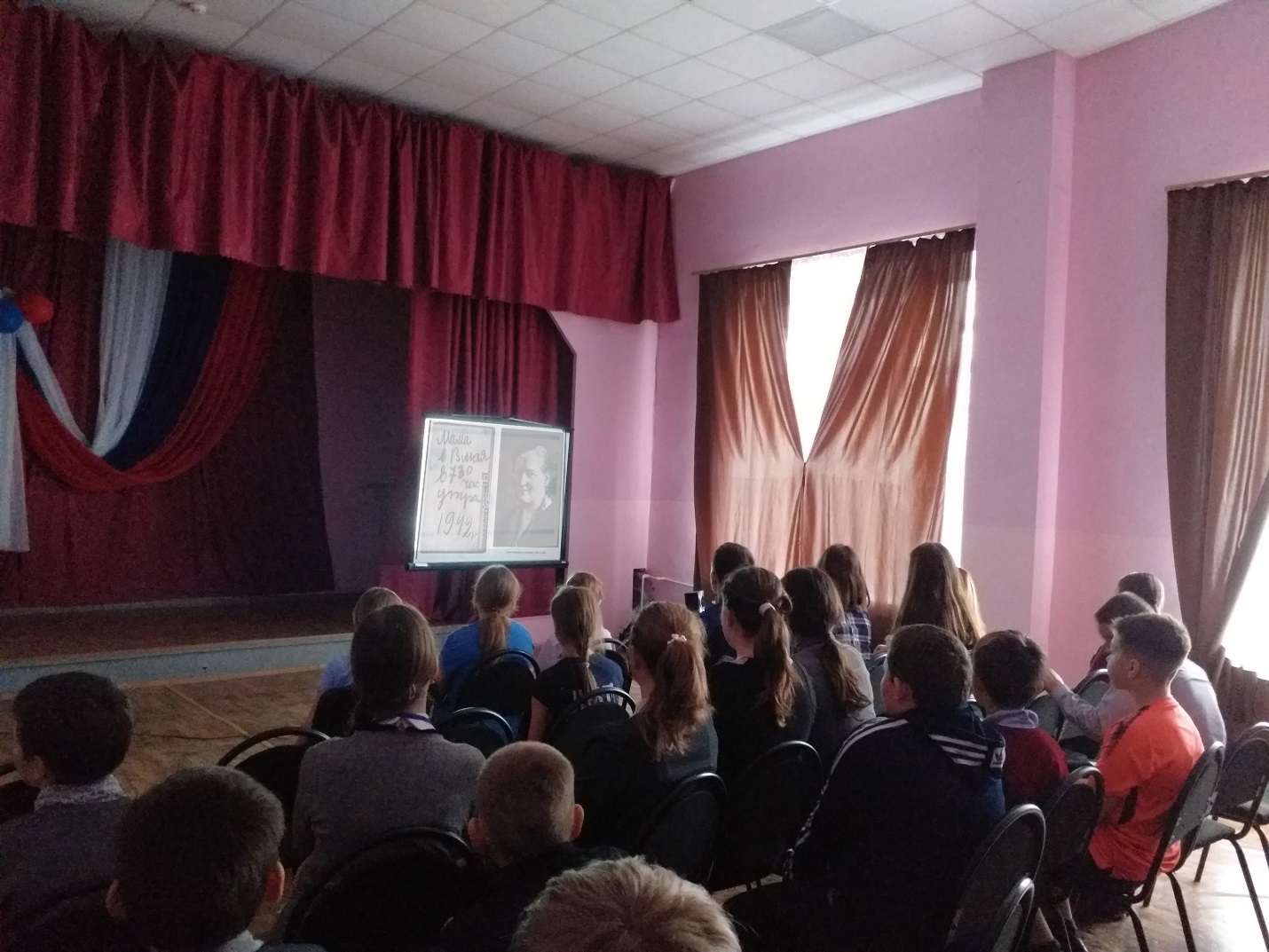 